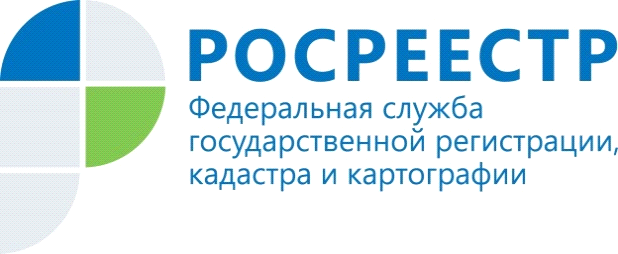 Количество учетно-регистрационных действий в 2021 увеличивается 	По результатам 1 квартала 2021 года в Красноярском крае количество поданных заявлений на осуществление учетно-регистрационных действий составило 104 038 – это почти на 4,5 % больше, чем за 1 квартал 2020 года (99 761). 	На 9 % увеличилось количество обращений по совершению учетных действий: 2021 год – 36135 объектов, 2020 – 33050 объектов.На 37 % увеличилось количество заявлений об осуществлении одновременной процедуры по государственному кадастровому учету и государственной регистрации прав: 2021 год – 5080 объектов, 2020 – 3706 объектов.В Управление Росреестра по Красноярскому краю в 1 квартале 2021 года поступило из уполномоченных органов 75 781 документ об установлении (прекращении) обеспечительных мер в отношении объектов недвижимости, что на 7,5 % превышает показатель прошлого года (70 107)Больше всего таких документов направлено в Управление Росреестра по Красноярскому краю в марте 2021 года (31 718).В соответствии с действующим законодательством, суд или уполномоченный орган принимает решение о наложении ареста, или установлении запрета совершения определенных действий с недвижимым имуществом. После принятия такого решения информация направляется в порядке межведомственного информационного взаимодействия (СМЭВ) в территориальный орган Росреестра. Данные сведения вносятся Управлением Росреестра в Единый государственный реестр недвижимости (ЕГРН). Информация о снятии ареста или запрета в отношении объекта недвижимости поступает в Управление Росреестра посредством СМЭВ без участия правообладателя. Поэтому заявителям самостоятельно не надо представлять регистратору документы, подтверждающие снятие ограничений. Руководитель Управления Росреестра по Красноярскому краю Татьяна Голдобина: «К увеличению количества учетно-регистрационных действий в 1 квартале 2021 года привело, на мой взгляд, несколько факторов – продление «дачной амнистии», реализация льготных ипотечных программ, кроме того, 1 сентября вступает в силу Закон «о гаражной амнистии». Полагаю, что в текущем году мы сохраним тенденцию к росту учетно-регистрационных действий»Пресс-службаУправления Росреестра по Красноярскому краю: тел.: (391)2-226-756е-mail: pressa@r24.rosreestr.ruсайт: https://www.rosreestr.ru «ВКонтакте» http://vk.com/to24.rosreestr«Instagram»: rosreestr_krsk24 